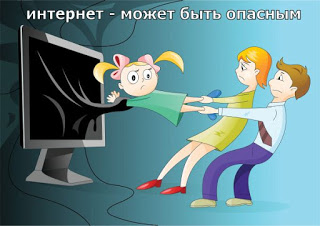 КОНСУЛЬТАЦИЯ ДЛЯ РОДИТЕЛЕЙ ПО УПРАВЛЕНИЮ БЕЗОПАСНОСТЬЮ ДЕТЕЙ В ИНТЕРНЕТЕПодготовил воспитатель МДОУ «Детский сад №17с.    Пушкарное Белгородского района»
Пойминова О.Е.Интернет может быть прекрасным местом как для обучения, так и для отдыха и общения с друзьями. Но, как и весь реальный мир, Сеть тоже может быть опасна. Перед тем как разрешить детям выходить в Интернет самостоятельно, им следует уяснить некоторые моменты. Расскажите своим детям об опасностях, существующих в Интернете, и научите правильно выходить из неприятных ситуаций. В заключение беседы установите определенные ограничения на использование Интернета и обсудите их с детьми. Сообща вы сможете создать для ребят уют и безопасность в Интернете. Если вы не уверены, с чего начать, вот несколько мыслей о том, как сделать посещение Интернета для детей полностью безопасным.• Установите правила работы в Интернете для детей и будьте непреклонны.• Научите детей предпринимать следующие меры предосторожности по сохранению конфиденциальности личной информации:– Представляясь, следует использовать только имя или псевдоним.– Никогда нельзя сообщать номер телефона или адрес проживания или учебы.– Никогда не посылать свои фотографии.– Никогда не разрешайте детям встречаться со знакомыми по Интернету без контроля со стороны взрослых.• Объясните детям, что разница между правильным и неправильным одинакова как в Интернете, так и в реальной жизни.• Научите детей доверять интуиции. Если их в Интернете что-либо беспокоит, им следует сообщить об этом вам.• Если дети общаются в чатах, используют программы мгновенного обмена сообщениями, играют или занимаются чем-то иным, требующим регистрационного имени, помогите ребенку его выбрать и убедитесь, что оно не содержит никакой личной информации.• Научите детей уважать других в Интернете. Убедитесь, что они знают о том, что правила хорошего поведения действуют везде – даже в виртуальном мире.• Настаивайте, чтобы дети уважали собственность других в Интернете. Объясните, что незаконное копирование чужой работы – музыки, компьютерных игр и других программ – является кражей.• Скажите детям, что им никогда не следует встречаться с друзьями из Интернета. Объясните, что эти люди могут оказаться совсем не теми, за кого себя выдают. • Скажите детям, что не все, что они читают или видят в Интернете, – правда. Приучите их спрашивать вас, если они не уверены.• Контролируйте деятельность детей в Интернете с помощью современных программ. Они помогут отфильтровать вредное содержимое, выяснить, какие сайты посещает ребенок и что он делает на них.• Поощряйте детей делиться с вами их опытом в Интернете. Посещайте Сеть вместе с детьми. Регулярно посещайте Интернет-дневник своего ребенка, если он его ведет, для проверки.• Будьте внимательны к вашим детямРекомендации для родителей по предотвращению интернетхулиганства, кибербуллинга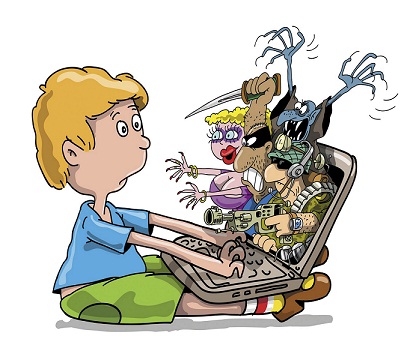 1. Объясните детям, что при общении в Интернете они должны быть дружелюбными с другими пользователями. Ни в коем случае не стоит писать резкие и оскорбительные слова – читать грубости так же неприятно, как и слышать.2. Научите детей правильно реагировать на обидные слова или действия других пользователей. Не стоит общаться с агрессором, и тем более пытаться ответить ему тем же. Возможно стоит вообще покинуть данный ресурс и удалить оттуда свою личную информацию, если не получается решить проблему мирным путем. Лучший способ испортить хулигану его выходку – отвечать ему полным игнорированием.3. Обратите внимание на психологические особенности вашего ребенка. Признаки того, что ребѐнок подвергается кибербуллингу, различны, но есть несколько общих моментов: признаки эмоционального дистресса на протяжении и после использования Интернета, прекращение общения с друзьями, избегание школы или школьных компаний, нестабильные оценки и отыгрывание злости в домашней обстановке, перемены в настроении, поведении, сне и аппетите не имеют ни одного близкого друга и успешнее общаются с взрослыми, нежели со сверстниками, склонны к депрессии и чаще своих ровесников думают о самоубийстве.4. Если у вас есть информация, что кто-то из друзей или знакомых вашего ребенка подвергается буллингу или кибербуллингу, то сообщите об этом классному руководителю или школьному психологу – необходимо принять меры по защите ребенка.5. Объясните детям, что личная информация, которую они выкладывают в Интернете (домашний адрес, номер мобильного или домашнего телефона, адрес электронной почты, личные фотографии) может быть использована агрессорами против них.6. Помогите ребенку найти выход из ситуации – практически на всех форумах и сайтах есть возможность заблокировать обидчика, написать жалобу модератору или администрации сайта, потребовать удаление странички. Большинство социальных сетей и сервисов электронной почты имеют в настройках опцию "заблокировать пользователя" или "занести в чѐрный список".7. Поддерживайте доверительные отношения с вашим ребенком, чтобы вовремя заметить, если в его адрес начнет поступать агрессия или угрозы. Наблюдайте за его настроением во время и после общения с кем-либо в Интернете.8. Убедитесь, что оскорбления (буллинг) из сети не перешли в реальную жизнь. Если поступающие угрозы являются достаточно серьезными, касаются жизни или здоровья ребенка, а также членов вашей семьи, то вы имеете право на защиту со стороны правоохранительных органов, а действия обидчиков могут попадать под статьи действия уголовного и административного кодексов о правонарушениях.Как помочь ребенку, если он уже столкнулся с какой-либо Интернет-угрозой?1. Установите положительный эмоциональный контакт с ребенком, постарайтесь расположить его к разговору о том, что произошло. Расскажите о своей обеспокоенности тем, что с ним происходит. Ребенок должен вам доверять и понимать, что вы хотите разобраться в ситуации и помочь ему, но ни в коем случае не наказать.2. Если ребенок расстроен чем-то увиденным (например, кто-то взломал его профиль в социальной сети) или он попал в неприятную ситуацию (потратил деньги в результате Интернет-мошенничества и пр.), постарайтесь его успокоить и вместе разберитесь в ситуации. Выясните, что привело к данному результату – непосредственно действия самого ребенка, недостаточность вашего контроля или незнание ребенком правил безопасного поведения в Интернете.3. Если ситуация связана с насилием в Интернете в отношении ребенка, то необходимо узнать информацию об обидчике, историю их взаимоотношений, выяснить, существует ли договоренность о встрече в реальной жизни и случались ли подобные встречи раньше, узнать о том, что известно обидчику о ребенке (реальное имя, фамилия, адрес, телефон, номер школы и т. п.). Объясните и обсудите, какой опасности может подвергнуться ребенок при встрече с незнакомцами, особенно без свидетелей.4. Соберите наиболее полную информацию о происшествии – как со слов ребенка, так и с помощью технических средств. Зайдите на страницы сайта, где был ребенок, посмотрите список его друзей, прочтите сообщения. При необходимости скопируйте и сохраните эту информацию – в дальнейшем это может вам пригодиться для обращения в правоохранительные органы.5. В случае, если вы не уверены в своей оценке того, насколько серьезно произошедшее с ребенком, или ребенок недостаточно откровенен с вами и не готов идти на контакт, обратитесь к специалисту (телефон доверия, горячая линия и др.), где вам дадут рекомендации и подскажут, куда и в какой форме обратиться по данной проблеме.Знакомства в Интернете и встречи с незнакомцамиОбщаясь в сети, дети могут знакомиться, общаться и добавлять в «друзья» совершенно неизвестных им в реальной жизни людей. В таких ситуациях есть опасность разглашения ребенком личной информации о себе и своей семье. Также юный пользователь рискует подвергнуться оскорблениям, запугиванию и домогательствам.Особенно опасным может стать – установление дружеских отношений с ребенком с целью личной встречи (груминг), вступления с ним в сексуальные отношения, шантажа и эксплуатации. Такие знакомства чаще всего происходят в чате, на форуме или в социальной сети. Общаясь лично («в привате»), злоумышленник, чаще всего представляясь сверстником, входит в доверие к ребенку, а затем пытается узнать личную информацию (адрес, телефон и др.) и договориться о встрече. Иногда такие люди выманивают у детей информацию, которой потом могут шантажировать ребенка, например, просят прислать личные фотографии или провоцируют на непристойные действия перед веб-камерой.Рекомендации по предупреждению встречи с незнакомцами:1. Поддерживайте доверительные отношения с вашим ребенком, чтобы всегда быть в курсе, с кем ребенок общается в сети. Обратите внимание, кого ребенок добавляет к себе «в друзья», с кем предпочитает общаться в сети – с ровесниками или людьми старше себя.2. Объясните ребенку, что нельзя разглашать в Интернете информацию личного характера (номер телефона, домашний адрес, название/номер школы и т. д.), а также пересылать виртуальным знакомым свои фотографии или видео.3. Объясните ребенку, что нельзя ставить на аватарку или размещать в сети фотографии, по которым можно судить о материальном благополучии семьи, а также нехорошо ставить на аватарку фотографии других людей без их разрешения.4. Объясните ребенку, что при общении на ресурсах, требующих регистрации (в чатах, на форумах, через сервисы мгновенного обмена сообщениями, в онлайн-играх), лучше не использовать реальное имя. Помогите ему выбрать ник, не содержащий никакой личной информации.5. Объясните ребенку опасность встречи с незнакомыми людьми из Интернета. В сети человек может представиться кем угодно, поэтому на реальную встречу с Интернет-другом надо обязательно ходить в сопровождении взрослых.6. Детский познавательный интерес к теме сексуальных отношений между мужчиной и женщиной может активно эксплуатироваться злоумышленниками в Интернете. Постарайтесь сами поговорить с ребенком на эту тему. Объясните ему, что нормальные отношения между людьми связаны с доверием, ответственностью и заботой, но в Интернете тема любви часто представляется в неправильной, вульгарной форме. Важно, чтобы ребенок был вовлечен в любимое дело, увлекался занятиями, соответствующими его возрасту, которым он может посвящать свободное время.Азартные игры на деньги. Как уберечь детей от азартных игр.Множество детей обожают искать развлечения (например, игры) в Интернете. Иногда при поиске нового игрового сайта они могут попасть на карточный сервер. Большинство игр и развлечений для несовершеннолетних вполне законны, однако, им нельзя играть в азартные игры на деньги.       В чем состоит отличие между игровыми сайтами и сайтами с азартными играми?Разница между игровыми сайтами и сайтами с азартными играми состоит в том, что на игровых сайтах обычно содержатся настольные и словесные игры, аркады и головоломки с системой начисления очков. Здесь не тратятся деньги: ни настоящие, ни игровые. Сайты с играми на деньги обычно содержат игры, связанные с выигрышем или проигрышем настоящих денег.Кроме этого, существует такие понятия как клиентские и браузерные игры, то есть игры через Интернет. Клиентские и браузерные игры бывают платные, бесплатные и условно-бесплатные. Условно-бесплатные это такие игры, где можно играть бесплатно, но есть возможность что-либо улучшать (например, улучшить ваш персонаж или получить какие-либо игровые привилегии) за счет внесения реальных денег.Как предостеречь детей от игр на деньги?1. Родители должны решить, во что можно играть их детям. Обсудите жанр игр (скажем, только бильярд, стратегии и шахматы) и количество участников (можно ведь играть и одному).2. Напоминайте детям, что им нельзя играть на деньги. Предложите им играть в не менее увлекательные игры, но которые не предполагают использование наличных или безналичных проигрышей/выигрышей.3. Помогите детям понять механизм таких игр. Ведь в основном подобные развлечения используются создателями для получения прибыли. Игроки больше теряют деньги, нежели выигрывают.4. Не позволяйте детям использовать номера ваших кредитных карт в Интернете. Держите их в недоступном для детей месте. В сетевых играх на деньги они обычно требуются. Дети могут ненароком влезть в долги.5. Объясните, что к играм на деньги можно пристраститься. Всегда есть опасность приобретения зависимости. Это как болезнь. Особенно если есть кредитная карта и положительный баланс на ней; человек может играть, пока не истратит все до конца.6. Контролируйте поведение своих детей в Интернете. Следите за тем, какие сайты посещают ваши дети и что они делают в Интернете.Интернет-зависимостьТо, что дети проводят в Интернете слишком много времени, огорчает большинство родителей. Сначала взрослые приветствовали появление Сети, полагая, что она – безграничный источник новых знаний. Вскоре выяснилось, что подростки не столько пользуются Интернетом для выполнения домашних заданий или поиска полезной информации, сколько общаются в чатах и играют в он-лайновые игры. Поддержание в жизни детей разумного равновесия между развлечениями и другими занятиями всегда было испытанием для родителей; Интернет сделал это еще более трудной задачей. Общение в Интернете и интерактивные игры могут настолько затягивать детей, что они часто теряют ощущение времени, появляется интернет-зависимость.Обратите внимание на психологические особенности вашего ребенка. Социально дезадаптированные дети имеют повышенную вероятность к приобретению Интернет-зависимости. Причина в том, что Интернет позволяет оставаться анонимным, не бояться осуждения (если что-то сделал неправильно, всегда можно поменять имя и начать все заново), предоставляет гораздо более широкий выбор возможностей к общению, чем реальный мир.В Интернете ребенку гораздо легче выстроить свой виртуальный мир, пребывание в котором ему будет комфортным. Поэтому, если у ребенка что-то не получается в реальном мире, он будет стремиться к пребыванию там, где ему комфортно. С другой стороны, Интернет может помочь застенчивому ребенку стать более общительным, найти ту среду общения, которая более полно соответствует его уровню развития, и в результате повысить его самооценку. Если ваш ребенок в жизни замкнут, застенчив или склонен к унынию, вам необходимо внимательно следить за его отношением к Интернету, с тем чтобы предотвратить его превращение из средства раскрытия личности ребенка в плохо контролируемую страсть.Интернет-зависимость – навязчивое желание войти в Интернет, находясь офлайн и неспособность выйти из Интернета, будучи онлайн. (Гриффит В., 1996). По своим проявлениям она схожа с уже известными формами аддиктивного поведения (например, в результате употребления алкоголя или наркотиков), но относится к типу нехимических зависимостей, то есть не приводящих непосредственно к разрушению организма. По своим симптомам Интернет-зависимость ближе к зависимости от азартных игр; для этого состояния характерны следующие признаки: потеря ощущения времени, невозможность остановиться, отрыв от реальности, эйфория при нахождении за компьютером, досада и раздражение при невозможности выйти в Интернет.В случае Интернет-зависимости выделяют следующие типы онлайнактивности:- навязчивый веб-серфинг – бесконечные путешествия по всемирной паутине, поиск информации,-пристрастие к виртуальному общению и виртуальным знакомствам (большие объемы переписки, постоянное участие в чатах, веб-форумах, избыточность знакомых и друзей в сети),-игровая зависимость – навязчивое увлечение компьютерными играми по сети,-навязчивое желание потратить деньги – игра по сети в азартные игры, ненужные покупки в Интернет-магазинах или постоянное участие в интернет-аукционах,-пристрастие к просмотру фильмов через Интернет.Рекомендации по предупреждению Интернет-зависимостиВ первую очередь необходимо обратить внимание на возможные признаки Интернет-зависимости у вашего ребенка.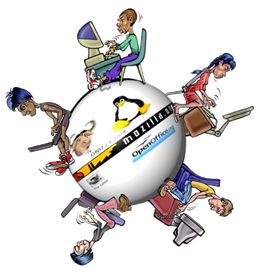 1. Оцените, сколько времени ваш ребенок проводит в сети, не пренебрегает ли он из-за работы за компьютером своими домашними обязанностями, выполнением уроков, сном, полноценным питанием, прогулками.2. Поговорите с ребенком о том, чем он занимается в Интернете. Социальные сети создают иллюзию полной занятости – чем больше ребенок общается, тем больше у него друзей, тем больший объем информации ему нужно охватить – ответить на все сообщения, проследить за всеми событиями, показать себя. Выясните, поддерживается ли интерес вашего ребенка реальными увлечениями, или же он просто старается ничего не пропустить и следит за обновлениями ради самого процесса. Постарайтесь узнать, насколько важно для ребенка общение в сети и не заменяет ли оно реальное общение с друзьями.3. Понаблюдайте за сменой настроения и поведения вашего ребенка после выхода из Интернета. Возможно проявление таких психических симптомов как подавленность, раздражительность, беспокойство, нежелание общаться. Из числа физических симптомов можно выделить: головные боли, боли в спине, расстройства сна, снижение физической активности, потеря аппетита и другие.4. Поговорите со школьным психологом и классным руководителем о поведении вашего ребенка, его успеваемости и отношениях с другими учениками. Настораживающими факторами являются замкнутость, скрытность, нежелание идти на контакт. Узнайте, нет ли у вашего ребенка навязчивого стремления выйти в Интернет с помощью телефона или иных мобильных устройств во время урока.Если вы обнаружили возможные симптомы Интернет-зависимости у своего ребенка, необходимо придерживаться следующего алгоритма действий:1. Постарайтесь наладить контакт с ребенком. Узнайте, что ему интересно, что его беспокоит и т.д.2. Не запрещайте ребенку пользоваться Интернетом, но постарайтесь установить регламент пользования (количество времени, которые ребенок может проводить онлайн, запрет на сеть до выполнения 20 домашних уроков и пр.). Для этого можно использовать специальные программы родительского контроля, ограничивающие время в сети.3. Ограничьте возможность доступа к Интернету только своим компьютером или компьютером, находящимся в общей комнате – это позволит легче контролировать деятельность ребенка в сети. Следите за тем, какие сайты посещает Ваш ребенок.4. Попросите ребенка в течение недели подробно записывать, на что тратится время, проводимое в Интернете. Это поможет наглядно увидеть и осознать проблему, а также избавиться от некоторых навязчивых действий – например, от бездумного обновления странички в ожидании новых сообщений.5. Предложите своему ребенку заняться чем-то вместе, постарайтесь его чем-то увлечь. Попробуйте перенести кибердеятельность в реальную жизнь. Например, для многих компьютерных игр существуют аналогичные настольные игры, в которые можно играть всей семьей или с друзьями – при этом общаясь друг с другом «вживую». Важно, чтобы у ребенка были не связанные с Интернетом увлечения, которым он мог бы посвящать свое свободное время.6. Дети с Интернет-зависимостью субъективно ощущают невозможность обходиться без сети. Постарайтесь тактично поговорить об этом с ребенком. При случае обсудите с ним ситуацию, когда в силу каких-то причин он был вынужден обходиться без Интернета. Важно, чтобы ребенок понял – ничего не произойдет, если он на некоторое время «выпадет» из жизни Интернет-сообщества.7. В случае серьезных проблем обратитесь за помощью к специалисту.